            RAZPIS KANDIDACIJSKEGA POSTOPKA          volitve PGD Ostrožno za mandatno obdobje 2023 -2028I. KANDIDACIJSKA KOMISIJA Kandidacijska komisija, ki je bila imenovana na seji Upravnega odbora PGD Ostrožno dne  06.10.2022 in je bila formalno pravno urejena na 1. seji komisije dne, __________ v naslednji sestavi: 1.Aleksander Velenšek, predsednik Kandidacijske komisije 2. _____________________, član Kandidacijske komisije3. _____________________, član Kandidacijske komisije 4. _____________________, član Kandidacijske komisije II. ORGANI IN FUNKCIONARJI, ZA KATERE POTEKA KANDIDACIJSKI POSTOPEK Kandidacijska komisija, na osnovi 4. člena Pravilnika o kandidacijskem postopku za volitve organov in funkcionarjev na volilno programskem Zboru članov Prostovoljnega gasilskega društva Ostrožno  2018 (v nadaljevanju: Pravilnik o kandidacijskem postopku) razglaša, da zbira predloge kandidatov za naslednje funkcije vodstva PGD Ostrožno: 1. Za Predsednika PGD Ostrožno – Kandidat za predsednika društva mora izpolnjevati pogoje iz 7. člena Pravilnika o kandidacijskem postopku; 2. Za Poveljnika PGD Ostrožno – Kandidat za poveljnika društva mora izpolnjevati pogoje iz 8. člena Pravilnika o kandidacijskem postopku; 3. Predsednika in dva člana Nadzornega odbora – Kandidat za predsednika in kandidati za člane Nadzornega odbora morajo izpolnjevati pogoje iz 10. člena Pravilnika o kandidacijskem postopku; 4. Predsednika in dva člana Disciplinske komisije – Kandidat za predsednika, kandidati za člane Disciplinske komisije morajo izpolnjevati pogoje iz 12. člena Pravilnika o kandidacijskem postopku; 5. Za Člane Upravnega odbora – Upravni odbor ima skupaj 18 članov. Na volilnem Zboru članov izvoljeni predsednik in poveljnik društva sta po funkciji tudi člana Upravnega odbora. Kandidati za predsednika društva, do razpisanega roka Kandidacijski komisiji predstavijo program dela za leto 2018, predlagajo kandidata za namestnika predsednika, kandidata za Predsednika Mladinske komisije, kandidata za Predsednika Komisije za članice, kandidata za Predsednika Komisije za veterane, kandidata za Predsednika Komisije za priznanja in odlikovanja, kandidata za Predsednika Komisije za zgodovino požarnega varstva in še 10 članov. Pri izbiri kandidatov morajo kandidati za predsednika upoštevati pogoje, ki jih predpisuje Pravilnik o kandidacijskem postopku in določa Statut Prostovoljnega gasilskega društva Ostrožno. 6. Člani Poveljstva – Poveljstvo ima skupaj 9 članov. Na volilnem Zboru članov izvoljeni poveljnik društva je po funkciji član Poveljstva, ki vodi delo poveljstva. Kandidati za poveljnika društva, do razpisanega roka Kandidacijski komisiji predstavijo program dela za leto 2018, predlagajo kandidata za namestnika poveljnika,  2 kandidata za podpoveljnika, kandidata za pomočnika poveljnika za naprave za zaščito dihal, kandidata za pomočnika poveljnika za radijske zveze, kandidata za pomočnika poveljnika za prvo pomoč, kandidata za orodjarja in kandidata za glavnega strojnika. Pri izbiri kandidatov morajo kandidati za poveljnika upoštevati pogoje, ki jih predpisuje Pravilnik o kandidacijskem postopku in določa Statut  Prostovoljnega gasilskega društva Ostrožno. III. MANDATNO OBDOBJE Mandat funkcionarjev in članov organov PGD Ostrožno je 5 let in traja od izvolitve v letu 2023 do razrešitve v letu 2028. IV. POGOJI IN ROK ZA KANDIDIRANJE Kandidat je lahko vsak član PGD Ostrožno, ki izpolnjuje splošne in posebne pogoje za posamezno funkcijo. Kandidat mora do 31.12.2022 Kandidacijski komisiji predložiti: - pisno soglasje h kandidaturi za posamezno funkcijo, s katerim se zavezuje, da bo funkcijo, za katero kandidira sposobno in vestno izpolnjeval; - dokazila o izpolnjevanju splošnih in posebnih pogojev; - podpisano listo članov, ki njegovo kandidaturo podpirajo. V. PREDLAGANJE KANDIDATOV IN IZVOLITVE Kandidata za predsednika društva lahko predlagajo skupine najmanj 5 članov PGD Ostrožno, ki imajo volilno pravico.Kandidata za poveljnika društva lahko predlagajo skupine najmanj 5 operativnih članov PGD Ostrožno, ki imajo volilno pravico. Kandidata za predsednika Nadzornega odbora in kandidate za člane Nadzornega odbora lahko predlagajo skupine najmanj 5 članov PGD Ostrožno, ki imajo volilno pravico.Kandidata za predsednika Disciplinske komisij ein kandidate za dva člana Disciplinske komisije lahko predlagajo skupine najmanj 5 članov PGD Ostrožno, ki imajo volilno pravico in ali kandidati za predsednika društva in ali kandidati za poveljnika društva. Kandidacijska komisija najmanj 30 dni pred Volilnim zborom članov PGD Ostrožno na oglasni deski objavi listo kandidatov za posamezne funkcije, ki izpolnjujejo predpisane pogoje.VI. POSTOPEK IZVOLITVE Volilni Zbor(razširjeni sestanek) članov PGD Ostrožno bo dne, _________. Kandidacijska komisija predlaga v izvolitev za predsednika PGD Ostrožno in za poveljnika PGD Ostrožno  tiste kandidate, ki imajo največjo podporo članstva PGD Ostrožno. Predsednik PGD Ostrožno, izvoljen na Zboru članov(razširjenem sestanku), predlaga v izvolitev kandidata za namestnika predsednika PGD Ostrožno in ostalih 16 članov Upravnega odbora. Poveljnik PGD Ostrožno, izvoljen na Zboru članov(razširjenem sestanku), predlaga v izvolitev kandidata za namestnika poveljnika, 2 kandidatov za podpoveljnika, kandidata za pomočnika poveljnika za naprave za zaščito dihal, kandidata za pomočnika poveljnika za radijske zveze, kandidata za pomočnika poveljnika za prvo pomoč, kandidata za orodjarja in kandidata za glavnega strojnika. Kandidacijska komisija predlaga v izvolitev kandidate za predsednika in dva člana Nadzornega odbora tiste kandidate, ki so dobili podporo največjega števila članov PGD Ostrožno. Kandidacijska komisija predlaga v izvolitev kandidate za predsednika, dva člana in dva namestnika člana Disciplinske komisije tiste kandidate, ki so dobili podporo največjega števila članov PGD Ostrožno.Volitve so lahko javne ali tajne. VII. OBVESTILO ZA ČLANICE IN ČLANE PGD OSTROŽNO Članice in člani se o poteku kandidiranja in o volitvah v letu 2023 obvesti  z SMS obvestilom     preko telefona. Na oglasni deski in na spletni strani www.pgdostrozno.si se objavi:- Pravilnik o kandidacijskem postopku za volitve organov in funkcionarjev - Razpis kandidacijskega postopka; - Pisna izjava kandidata, da soglaša s kandidaturo; - Vzorec podpisane liste za podporo  kandidata za predsednika in kandidata za poveljnika; Pisne kandidacijske liste s podpisanim soglasjem kandidata in najmanj 5 zbranih podpisov podpore je treba posredovati Kandidacijski komisiji do 31.12.2022. Ostrožno,dne  28.11.2022                                                Predsednik kandidacijske komisije                                                                                                 Aleksander Velenšek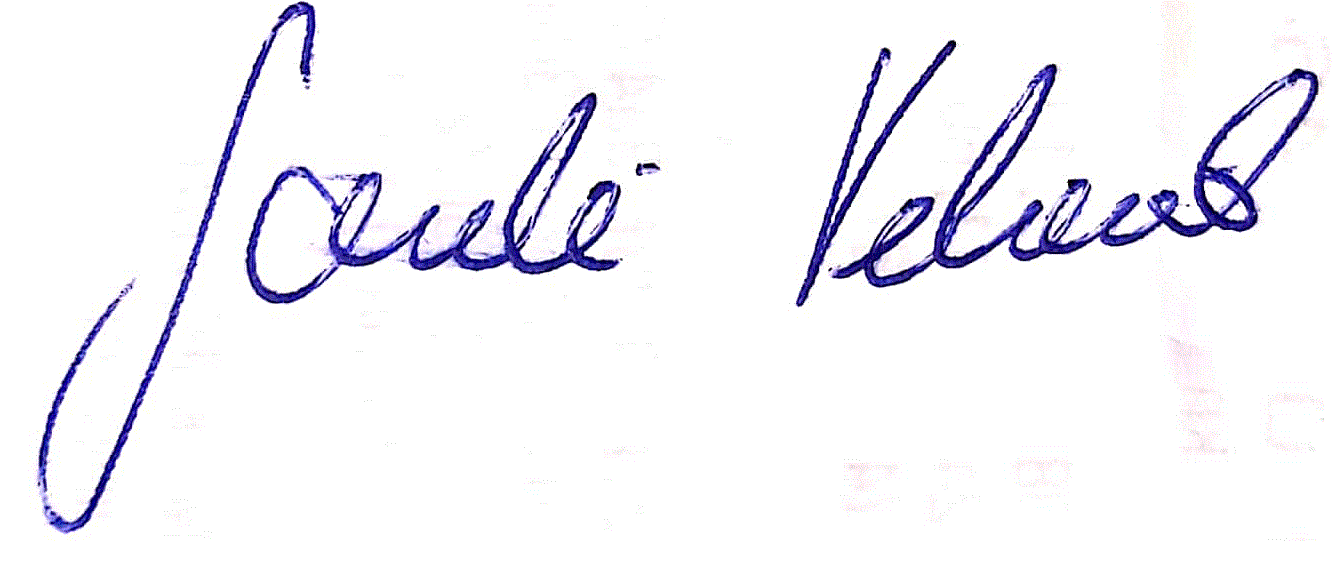 